Направляем Вам бланки статистического отчета :- форма №2;- форма №7;- дополнение к форме №2;- дополнение к форме №7;- форма №14;- форма № 10-ПБ;- форма КДК-1;- форма отчета по охране труда;- бланк телефонника;- список организаций входящих в Совет района.Форма №7, дополнение к форме №7, форма № 14 и Список организаций входящих с Совет района заполняется только председателями Советов председателей профсоюзных комитетов учреждений здравоохранения  районов г. Новосибирска.Форма № 10-ПБ заполняется только профсоюзными организациями, имеющими статус юридического лица и представляется в Обком профсоюза не позднее 15 февраля 2022г.Все остальные формы представляются в Обком профсоюза не позднее  20 декабря 2021г.Заполнить все необходимые графы отчета, заверить подписью председателя профсоюзной организации и поставить печать (если она имеется в профкоме). Учитывая непростую ситуацию в период пандемии отправить заполненные формы в Обком можно либо по Почте России, либо отсканировать подписанный документ и прислать «скан» по электронной почте (profmed1@cn.ru)Один экземпляр отсылается в Обком профсоюза и один экземпляр остается в профсоюзной организации.Необходимо заполнить бланк телефонника  со всеми изменениями, произошедшими за прошедший год.Большая просьба, информировать областной комитет о всех происходящих в профсоюзной организации изменениях (название учреждения, адрес, телефоны, факс, адрес электронной почты, смена руководителя, председателя профкома и т.д.)Необходимые бланки отчетов можно найти и распечатать на сайте Обкома профсоюза  - www. sibmedprof.ru (Документы >Отчетные формы)Председатель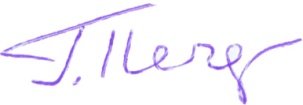 обкома профсоюзаработников здравоохранения						Г.И.ПЕЧЕРСКАЯПРОФСОЮЗ РАБОТНИКОВ ЗДРАВООХРАНЕНИЯ РФНовосибирская областная организации профсоюза работников здравоохранения Российской ФедерацииКрасный проспект, д. 65, г. Новосибирск, 630091Тел./факс (383) 221-02-28. E-mail: profmed1@cn.ru23 ноября 2021г.                     № 127На № ________________ от ___________________ПРОФСОЮЗ РАБОТНИКОВ ЗДРАВООХРАНЕНИЯ РФНовосибирская областная организации профсоюза работников здравоохранения Российской ФедерацииКрасный проспект, д. 65, г. Новосибирск, 630091Тел./факс (383) 221-02-28. E-mail: profmed1@cn.ru23 ноября 2021г.                     № 127На № ________________ от ___________________Председателю Профсоюзного комитетаПредседателю Профсоюзного комитетаПредседателю Профсоюзного комитета